	Prénom : …………………………  					Date : ……………………………          Je complète les mots avec une syllabe contenant     ai ou erJe colorie en vert les mots quand j’entends « è ». Je colorie en rose les mots quand j’entends « é »ATTENTION aux pièges !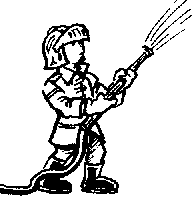 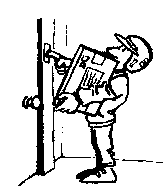 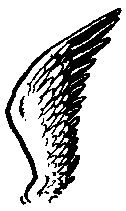 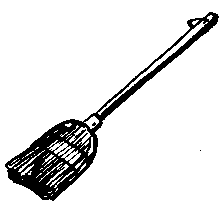 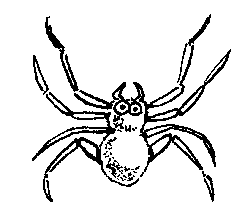 un pompi____li ___une _____lele ba_____une a______gnée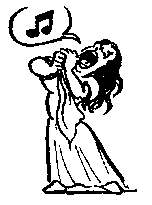 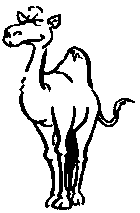 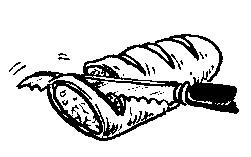 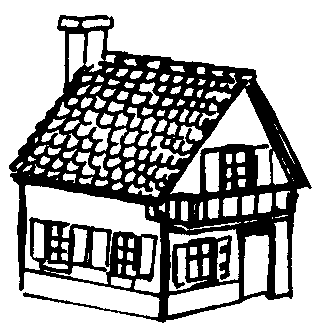 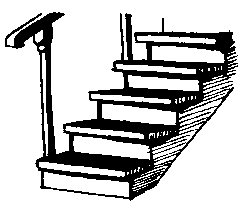 chan ___le droma_____recou  ___une _____sonun escali_____un frèrele charcutier la reineun plombierle diableun repasle pianoune vidéoun vélodanseril pliaun nezréparerla lianeun rêveil savaitpâlirla baleinela toupiela vipèrevraila pievous chantezarrièreune annéeune arméeun bébél’appétitun reposil se lèvefairele boucherla peinechezraideVous parlezun balaiune idéela lumièreVous sautezlaverassezune bêtela semaineun renard